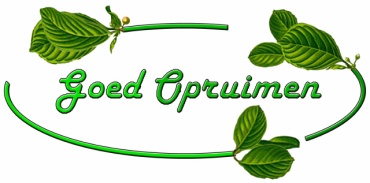 Algemene voorwaarden Goed Opruimen Esther Koskamp1. Algemeen1.1. Degene die met Goed Opruimen Esther Koskampeen overeenkomstvoor advies, coaching of organizing aangaat,wordt verder opdrachtgever genoemd.1.2 Goed Opruimen Esther Koskamp wordt verder Goed Opruimen genoemd. 1.3. Deze leveringsvoorwaarden worden geacht deel uitte maken van elke overeenkomst die Goed Opruimen sluit met opdrachtgevers voor advies encoaching van Goed Opruimen.2. Kwaliteit2.1. Goed Opruimen verplicht zich tot het leverenvan goed werk in overeenstemming met de geldendeprofessionele normen. De voorbereidingen uitvoering van het werk geschieden naar bestevermogen van Goed Opruimen. 3. Offertes, aanbiedingen en overeenkomsten3.1. Offertes en aanbiedingen aan opdrachtgevers zijngeldig voor de duur van de in offertes en aanbiedingenopgenomen aanvaardingstermijn.3.2.Goed Opruimen kan niet aan haar offertes enaanbiedingen worden gehouden als de opdrachtgeverredelijkerwijs kan begrijpen dat de offertes enaanbiedingen, dan wel een onderdeel daarvan, eenkennelijke vergissing of verschrijving bevatten.3.3. De in offertes, aanbiedingen en overeenkomstenvermelde prijzen zijn exclusief BTW, reiskosten enmateriaalkosten, tenzij anders aangegeven.3.4. Na ontvangst van de ondertekende offerte ofaanbieding stuurt Goed Opruimen de opdrachtgeverper omgaande een schriftelijke bevestigingvan de overeenkomst. Deze bevestiging bevat in elkgeval een beschrijving van het betreffende advies ofcoachingstraject en de leveringsvoorwaarden vanGoed Opruimen.3.5. Binnen zeven dagen na verzending van genoemdebevestiging kunnen opdrachtgevers de overeenkomstkosteloos herroepen. Na het verstrijken vandeze termijn is de overeenkomst definitief.3.6. Door het ondertekenen van een offerte of aanbiedinggaat de opdrachtgever akkoord met de toegezondenbeschrijving van het advies of coachingstrajecten de leveringsvoorwaarden.4. Privacy4.1. Goed Opruimen verplicht zich om alle informatievan de opdrachtgever en overige bij de uitoefeningvan haar werkzaamheden als coach en adviseur terkennis komende vertrouwelijke gegevens zorgvuldigte bewaren en geheim te houden.5. Annulering van afspraken5.1. Als de opdrachtgever een in het kader van het adviesof coachingstraject gemaakte afspraak 24 uur oflanger van te voren annuleert, brengt Goed Opruimen geen kosten in rekening.5.2. Als de opdrachtgever een in het kader van het adviesof coachingstraject gemaakte afspraak binnen 24uur voor aanvang annuleert of niet nakomt, is Goed Opruimengerechtigd 100% van de kostenvan genoemde afspraak in rekening te brengen.6. Duur en beëindiging van opdrachten6.1. Een overeenkomst voor advies of coaching kanna onderling overleg tussen opdrachtgever en Goed Opruimenop ieder gewenst moment worden beëindigd of verlengd.6.2. Goed Opruimen heeft het recht de overeenkomstzonder ingebrekestelling of gerechtelijke tussenkomstmet onmiddellijke ingang te beëindigenals opdrachtgever niet in staat is gebleken binnen deafgesproken termijn aan zijn financiële verplichtingente voldoen.6.3. Als één der partijen wezenlijk tekort schiet in denakoming van haar verplichtingen en, hier uitdrukkelijkdoor de andere partij op gewezen zijnde, dezeverplichting niet binnen een redelijke termijn alsnognakomt, is de andere partij bevoegd de overeenkomstte beëindigen zonder dat de beëindigde partijde tekortkomende partij enige vergoeding verschuldigdis. De tot de beëindiging wel geleverde prestatiesworden op de overeengekomen wijze betaald.6.4. Goed Opruimen is gerechtigd de overeenkomstmet de opdrachtgever zonder verplichting tot schadevergoedinggeheel of gedeeltelijk te ontbindenindien de opdrachtgever surséance van betalingaanvraagt of failliet gaat of de opdrachtgever eenvennootschap is en deze wordt ontbonden.7. Overmacht7.1. Van overmacht is in ieder geval sprake als op hetovereengekomen tijdstip voor advies en coachingGoed Opruimen onverhoopt niet beschikbaar isten gevolge van ziekte, arbeidsongeschiktheid, sterfgevalof ernstige ziekte van een naaste of vergelijkbareomstandigheid, waardoor zij haar opdracht nietnaar behoren kan uitvoeren.7.2. In geval van overmacht stelt  Goed Opruimenalles in het werk om een vervangende coach tevinden. Als het Goed Opruimen niet lukt om ophet overeengekomen tijdstip en locatie een vervangendecoach te vinden, geeft dit de opdrachtgever het recht om zijn of haar afname van het desbetreffendeonderdeel van het advies of coachingstrajectkosteloos te annuleren.7.3. Bij annulering van genoemd onderdeel van hetadvies of coachingstraject op grond van dit artikel is Goed Opruimen niet gehouden om de vervolgschadete vergoeden die hieruit kan voortvloeienvoor de opdrachtgever.8. Aansprakelijkheid8.1. Goed Opruimen is nimmer aansprakelijk voordirecte of indirecte schade, emotionele schade ofschade voortvloeiend uit beslissingen die de opdrachtgeverheeft genomen, al dan niet in overlegmet Goed Opruimen. Opdrachtgever is te allentijde zelf verantwoordelijk voor gemaakte keuzes.8.2. Voorwaarden voor het ontstaan van enig recht opschadevergoeding is steeds, dat opdrachtgever nahet ontstaan daarvan zo spoedig als redelijkerwijsmogelijk is, de schade schriftelijk bij Goed Opruimenheeft gemeld.8.3. Indien door of in verband met het verrichten vandiensten door Goed Opruimen of anderszinsschade aan personen of zaken wordt toegebracht,waarvoor zij aansprakelijk is, zal die aansprakelijkheidzijn beperkt tot het bedrag van de uitkering uithoofde van de door Goed Opruimen afgeslotenaansprakelijkheidsverzekering, met in begrip van heteigen risico dat zij in verband met die verzekeringdraagt.8.4. Elke aansprakelijkheid van Goed Opruimen voorbedrijfsschade of andere indirecte schade of gevolgschade,van welke aard dan ook, is nadrukkelijkuitgesloten.10. Betaling10.1. Opdrachtgevers dienen facturen te voldoen binnen30 dagen na factuurdatum.10.2. Opdrachtgevers dienen het verschuldigde bedragover te maken op ABN/AMRO rekeningnummerNLABNA 032 484352121 t.n.v. E.T Koskamp te Zwolle.10.3. Als de opdrachtgever in gebreke blijft in de tijdigebetaling van een factuur, dan is de opdrachtgevervan rechtswege in verzuim.10.4. Als de opdrachtgever in gebreke of in verzuim isin de (tijdige) nakoming van zijn verplichtingen,dan komen alle redelijke kosten ter verkrijgingvan voldoening buiten rechte voor rekening vande opdrachtgever. De buitengerechtelijke kostenworden berekend op basis van hetgeen in de Nederlandseincassopraktijk gebruikelijk is, momenteel deberekeningsmethode volgens Rapport Voorwerk II.Indien Goed Opruimen echter hogere kosten terincasso heeft gemaakt die redelijkerwijs noodzakelijkwaren, komen de werkelijk gemaakte kosten voorvergoeding in aanmerking. Eventuele gemaaktegerechtelijke en executiekosten zullen eveneens opde opdrachtgever worden verhaald.11. Klachten11.1. Goed Opruimen is lid van de Nederlandse Beroepsverenigingvan Professional Organizers (NBPO),die een klachtregeling kent en over een onafhankelijkeklachtencommissie beschikt. Geen van de ledenvan deze klachtencommissie heeft belangen in of bijGoed Opruimen.11.2. Opdrachtgevers die een klacht hebben over het adviesof de coaching van Goed Opruimen kunnenzich richten tot de NBPO klachtencommissie.11.3. De klachtencommissie van de NBPO zal de klachtalleen in behandeling indien de klager voorafgaandaan het bezwaar geprobeerd heeft om de zaak inden minne te schikken met Goed Opruimen. Deklager dient daartoe Goed Opruimen binnen4 weken na afloop van het advies of de coachingschriftelijk op de hoogte te stellen van de aard enmotivatie van de klacht, alsmede aan te geven wathij of zij van Goed Opruimen verwacht. Goed Opruimenstuurt de klager binnen 4 weken eenschriftelijke reactie op genoemde klacht.11.4. Als de klacht van de opdrachtgever door de reactievan Goed Opruimen niet is weggenomen, kande klager zich wenden tot de klachtencommissie vande NBPO conform de klachtregeling van de NBPO,die verkrijgbaar is via het secretariaat van de NBPO.11.5. De NBPO klachtencommissie behandelt de klachtvertrouwelijk, onderzoekt de klacht en beoordeeltof de klacht gegrond is. Als dit het geval is, kan zijbesluiten dat de opdrachtgever recht heeft op eencompensatie die niet meer bedraagt dan de hoogtevan de kosten van het advies of de coaching waaropde klacht betrekking heeft.11.6. De NBPO klachtencommissie doet uitspraak binnenvier weken na schriftelijke indiening van de klacht.11.7. Het oordeel van de NBPO klachtencommissie is bindendvoor klager en Goed Opruimen11.8. Het Nederlandse recht is van toepassing. Als deklachtenprocedure niet leidt tot een bevredigendeoplossing, is de rechter in het gebied van Goed Opruimenof zijn gemachtigde de aangewezengeschillenrechter.12. Vindplaats en wijziging voorwaardenDeze voorwaarden zijn gedeponeerd bij de Kamer vanKoophandel te Zwolle. Van toepassing is steeds de laatstgedeponeerde versie c.q. de versie zoals die gold ten tijdevan de totstandkoming van de rechtsbetrekking met deopdrachtgever middels ondertekening van de offerte ofaanbieding.